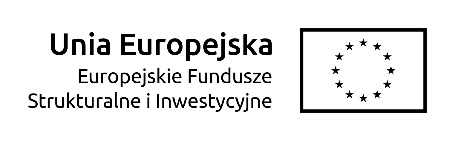 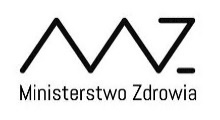 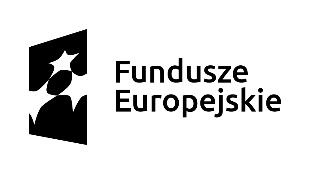 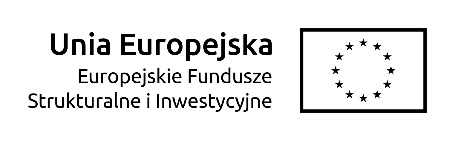 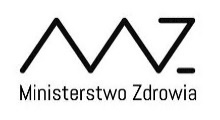 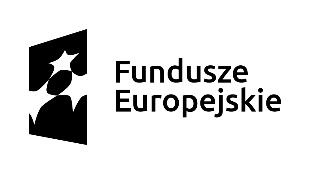 Zamówienie współfinansowane jest z Funduszu Spójności i Europejskiego Funduszu SpołecznegoZałącznik nr 1Szczegółowy Opis Przedmiotu ZamówieniaForma współpracy między stronami: Umowa cywilnoprawnaI. Przedmiot, miejsce i termin realizacji umowyPrzedmiot umowy:Wykonanie przez Zleceniobiorcę na rzecz Zleceniodawcy usługi polegającej na realizacji prac związanych z weryfikacją wniosków o płatność złożonych w ramach Programu Operacyjnego Wiedza Edukacja Rozwój 2014-2020, obejmujące w szczególności weryfikację wniosku o płatność, który składa się z formularza wniosku, zestawienia poniesionych wydatków, formularza uczestników projektu oraz dokumentacji finansowo-księgowej dla wybranych pozycji znajdujących się w zestawieniu poniesionych wydatków (maksymalnie 10 pozycji finansowych oraz 10 uczestników projektu), w szczególności listy płac, faktury wraz z opisami, polecenia wyjazdu służbowego, rachunki do umów cywilno-prawnych, wyciągi bankowe, protokoły odbioru, dokumentacja związana z uczestnikami projektu (m.in. oświadczenia, zaświadczenia, dokumenty poświadczające nabyte kwalifikacje i umiejętności etc.), inna dokumentacja niezbędna do weryfikacji postępu rzeczowego np. raporty z audytów, dokumentacja dot. rozeznania rynku i/lub zapytania ofertowego przy zamówieniach o wartości poniżej 30 tys. euro netto. Całość dokumentacji przechowywana jest wyłącznie w postaci elektronicznej w systemie SL2014. Zleceniobiorca w toku weryfikacji wniosku o płatność wygeneruje dokumenty podsumowujące jej wynik wg wzorów wskazanych przez Zleceniodawcę, w szczególności listy sprawdzające,  oraz pisma informujące o zatwierdzeniu wniosku o płatność. W przypadku konieczności uzyskania od beneficjenta dodatkowych wyjaśnień oraz uzupełnień, Zleceniobiorca zobowiązany jest w pierwszej kolejności do podjęcia kontaktu z beneficjentem za pośrednictwem modułu „Korespondencja” systemu SL2014.  Zleceniobiorca będzie zobowiązany do podpisania deklaracji bezstronności w odniesieniu 
do beneficjenta składającego weryfikowany wniosek o płatność.Miejsce realizacji umowy: Przedmiot umowy będzie realizowany poza siedzibą Zleceniodawcy. Termin realizacji umowy:Od dnia zawarcia umowy do dnia wykonania ostatniego zlecenia dokonania weryfikacji wniosku o płatność, jednak nie później niż do dnia 31 grudnia 2020 roku. Zleceniodawca poinformuje Zleceniobiorcę, które zlecenie należy uznać jako ostatnie w rozumieniu niniejszej umowy.Osoba fizyczna nieprowadząca działalności gospodarczej składa „Oświadczenie zawierające dane Zleceniobiorcy potrzebne do przygotowania zgłoszenia do ubezpieczeń społecznych i ubezpieczenia zdrowotnego oraz rozliczenia z urzędem skarbowym”, którego wzór stanowi załącznik nr 1 do oferty.II. Warunki jakie musi spełnić ZleceniobiorcaPosiadanie wiedzy z zakresu funduszy strukturalnych Unii Europejskiej, w tym w zakresie wdrażania projektów w ramach POWER 2014-2020 ze szczególnym uwzględnieniem Wytycznych w zakresie kwalifikowalności wydatków w ramach Europejskiego Funduszu Rozwoju Regionalnego, Europejskiego Funduszu Społecznego oraz Funduszu Spójności na lata 2014-2020. Znajomość zasad rachunkowości.Znajomość ustawy o finansach publicznych. Znajomość aplikacji SL2014.Zdolność analitycznego myślenia.Bardzo dobra znajomość arkusza kalkulacyjnego.Znajomość regulaminów konkursów ogłoszonych w ramach V Osi Priorytetowej POWER, Kodeksu pracy, ustawy Prawo zamówień publicznych.III. Sposób wyboru ofertZleceniobiorca zostanie wybrany w oparciu o następujące kryteria:A	Cena za weryfikację jednego wniosku o płatność (obejmującą również maksymalnie 3-krotną weryfikację dodatkową skorygowanych/uzupełnianych dokumentów).Cena, o której mowa powyżej, obejmuje wszelkie koszty Zleceniobiorcy związane z realizacją przedmiotu umowy, w tym koszty pierwszej weryfikacji jednego wniosku o płatność oraz maksymalnie trzykrotnej weryfikacji poprawionej i uzupełnionej wersji tego wniosku o płatność – na podstawie skorygowanych/uzupełnianych dokumentów, przedstawionych przez beneficjenta w wyniku uwag i braków zgłoszonych po pierwszej, lub kolejnych weryfikacjach przeprowadzonych przez Zleceniobiorcę. -  maksymalnie 50 punktówKryterium cena ofertymaksymalnie 50 punktówoferta z najniższą ceną otrzyma 50 punktów.Punkty dla kolejnych ofert będą przyznawane zgodnie z wzorem:najniższa cena------------------------------- x 50%cena oferty badanejB	Wynik testu wiedzy – maksymalnie 50 punktówKryterium wynik testu wiedzymaksymalnie 50 punktówŁączna, możliwa do uzyskania liczba punktów wynosi maksymalnie 100.W przypadku złożenia oferty przez podmiot niebędący osobą fizyczną, należy wskazać osobę/osoby (i ich aktualne dane kontaktowe) skierowane do realizacji przedmiotu umowy, które zostaną zaproszone do udziału w teście kwalifikacyjnym.W przypadku, gdy potencjalny Zleceniobiorca wskaże w ofercie więcej niż jednego eksperta do weryfikacji wniosków o płatność, należy podać oferowana cenę za weryfikację jednego wniosku o płatność oddzielnie przez każdego eksperta.Po otwarciu ofert Zamawiający zawiadomi wszystkich ekspertów, wymienionych w ofertach, które są ważne i kompletne, o terminie i miejscu spotkania kwalifikacyjnego, w trakcie którego zostanie przeprowadzony test wiedzy. Test wiedzy zawiera pytania z zakresu tematyki określonej w p. II SOPZ, „Warunki, jakie musi spełnić Zleceniobiorca”. Zostanie wyznaczony tylko jeden termin dla wszystkich ekspertów. Jeżeli Zleceniobiorca wskaże do weryfikacji wniosków o płatność więcej niż jednego eksperta, wówczas zaproszenie na spotkanie kwalifikacyjne otrzymają wszyscy eksperci wymienieni w ofercie. Zaproszeni eksperci, którzy nie przybędą na spotkanie, zostaną wykluczeni z dalszego postępowania.Po przeprowadzonym teście wiedzy, Zamawiający ustali ranking ekspertów, wg najwyższej punktacji, będącej sumą punktów uzyskanych za cenę i wynik testu wiedzy. Zamawiający uwzględni wynik testu wiedzy tylko w przypadku tych ekspertów, którzy uzyskają powyżej 50 % prawidłowych odpowiedzi w teście. Pozostali eksperci nie zostaną uwzględnieni w rankingu. Spośród ekspertów, o których mowa w pkt 5, Zamawiający wybierze maksymalnie 15, którzy uzyskali najwyższą liczbę punktów i zawrze z nimi umowy. Przewiduje się, iż w przypadku gdy wybrany do realizacji przedmiotu umowy Zleceniobiorca wskaże w swojej ofercie kilku ekspertów, wówczas Zamawiający podpisze umowę z tym Zleceniobiorcą, wymieniając jednocześnie w umowie tylko tych ekspertów, którzy zaoferowali warunki najbardziej korzystne i otrzymali najwyższą liczbę punktów (o których mowa w pkt 5 i 6). Oznacza to, że wybranie przez Zamawiającego ofert najkorzystniejszych nie jest równoznaczne z wybraniem do realizacji usługi weryfikacji wniosków o płatność wszystkich ekspertów wymienionych w tych ofertach. Zamawiający, na etapie realizacji poszczególnych umów, decyduje o liczbie wniosków przekazanych do realizacji poszczególnym Zleceniobiorcom. Zleceniobiorcy nie przysługuje roszczenie o zlecenie jakiejkolwiek minimalnej liczby wniosków do oceny. Może to oznaczać, że po zawarciu umowy każdy ze Zleceniobiorców może otrzymać do weryfikacji różną liczbę wniosków o płatność. Weryfikacja wniosków o płatność projektów realizowanych w ramach POWER 
i ich podział pomiędzy wyłonionych ekspertów zewnętrznychSzacuje się, że łączna liczba wniosków o płatność (WoP), przewidzianych do weryfikacji przez ekspertów zewnętrznych, wyniesie ok. 515. Działanie to przewidziane jest do realizacji, do 31  grudnia 2020 r.Zamawiający wybierze maksymalnie 10 ekspertów, którzy uzyskają najwyższą liczbę punktów  po zsumowaniu punktów uzyskanych w kryterium „cena oferty” (tj. koszt weryfikacji jednego wniosku o płatność) oraz w kryterium „wynik testu wiedzy” i z tymi wybranymi ekspertami zostaną zawarte umowy. Umowy będą zawierane wg poniższych zasad – w umowie wskazana zostanie maksymalna liczba WoP, które Zamawiający może zlecić do weryfikacji ekspertowi.Jeżeli umowy zostaną podpisane przez 10 ekspertów:Pierwszych 5 ekspertów, którzy uzyskali najwyższą liczbę punktów, otrzyma ok. 65% wszystkich planowanych do weryfikacji wniosków o płatność, tj. 335 WoP (maksymalnie 67 wniosków na osobę).Kolejnych 5 ekspertów (z pozycji 6-10), otrzyma do weryfikacji ok. 35% spośród wszystkich wniosków o płatność, tj. 180 WoP (maksymalnie 36 wnioski na osobę).Jeżeli umowy zostaną podpisane przez więcej niż 5 a mniej niż 10 ekspertów:Eksperci o których mowa w pkt I.2, otrzymają do weryfikacji po maksymalnie 36 wniosków na osobę.Eksperci o których mowa w pkt I.1, otrzymają do weryfikacji pozostałe wnioski (równa liczba wniosków na osobę).Jeżeli umowy zostaną podpisane przez mniej niż 5 ekspertów, każdy z ekspertów otrzyma do weryfikacji taką samą liczbę wniosków.